Datum:___________________                                                        Mt 8 Sturmstillung   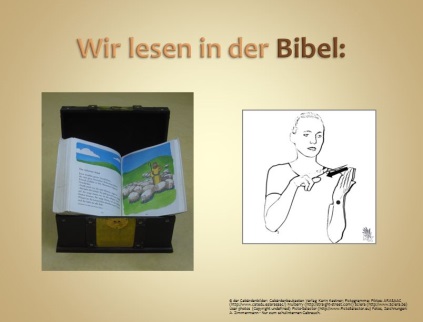 Jesus ist mit seinen Freunden im Boot.Es kommt ein heftiger Sturm.Die Freunde haben Angst. Sie rufen nach Jesus.Jesus sagt: Habt keine Angst.